Talleres de Educación Sexual Integral en escuelas secundarias rurales de la Universidad Autónoma de Entre Ríos (UADER). Experiencias en tiempos de pandemiaEje 2. Relatos de experiencias en ESIMariana Giorda y Martina KaplanPESIEmaiogiordaesi@gmail.comEspecialista en Educación Secundaria, profesora de Ciencias Sociales, con Formación Institucional en ESI del Programa Nacional de Educación Sexual Integral.IntroducciónRealizaremos un repaso y análisis de lo acontecido durante el ciclo lectivo 2020 y lo que va del 2021 en los talleres de ESI de dos escuelas: la Escuela Normal Rural J.B. Alberdi de Oro Verde y la Escuela Normal Rural Almafuerte de La Picada.DesarrolloEl contexto excepcional abierto por la expansión del virus Covid 19, nos obligó a repensar estrategias para construir y sostener el vínculo pedagógico y nos enfrentó a nuevos desafíos: ¿cómo repensar la ESI teniendo en cuenta que lxs estudiantes, niñxs y adolescentes, transitan gran parte de la pandemia en sus hogares, donde pierden intimidad frente a lxs adultxs con quienes conviven? ¿Cómo trabajar con las familias, que tienen en la actualidad mayor conocimiento acerca de lo que sucede en la escuela y no siempre acuerdan con la existencia de espacios específicos de ESI? ¿Cómo construir estrategias que signifiquen una continuidad con los talleres de antes, donde el juego y la corporalidad eran centrales en las estrategias de trabajo? ¿Cómo afrontar las limitaciones tecnológicas de estudiantes que no podían/no pueden conectarse? ¿Cómo sostener el espacio frente al mayor peso que cobraron los espacios curriculares “tradicionales”, cuya aprobación ponía en juego las trayectorias de estudiantes?ConclusiónLa situación de pandemia nos enfrentó a nuevos escenarios. Este contexto mostró la enorme necesidad de contar con estos espacios. Frente a una re-tradicionalización de las prácticas, donde la evaluación volvió a ocupar un lugar central, los talleres siguieron manteniendo sus lógicas alternativas, que hacen de la construcción del vínculo el principal objetivo, en tanto puerta principal que nos habilita a garantizar derechos. Compartimos esta experiencia, convencidas de que es preciso prestar más atención a lo que transcurre en estos talleres, que en circunstancias como la actual, revelan y desenvuelven parte de su potencia en las instituciones que los preservan y promueven. Lamentablemente, observamos también, como otras escuelas vieron desaparecer el espacio frente a recortes provinciales y en esta situación la universidad resultó un resguardo. Y marcó una experiencia que merece ser tenida en cuenta.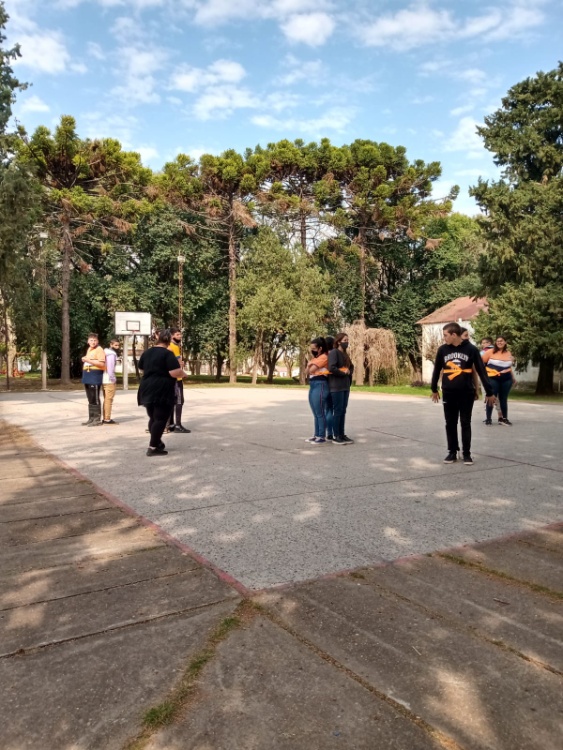 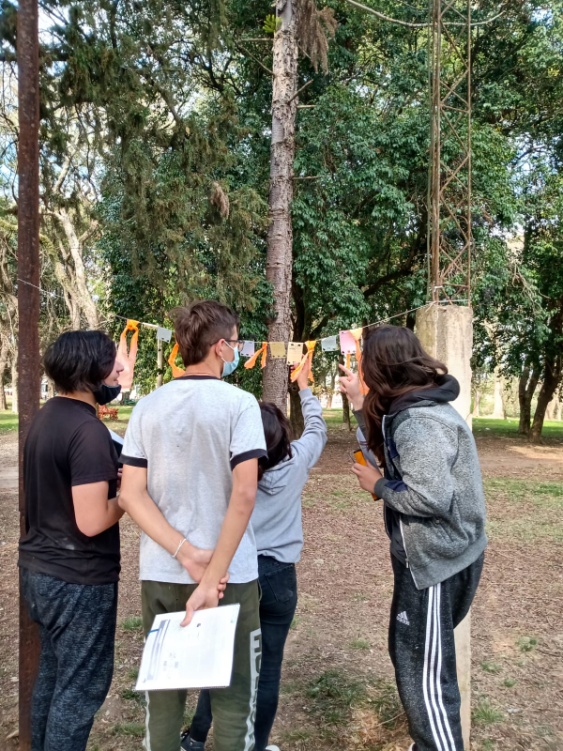 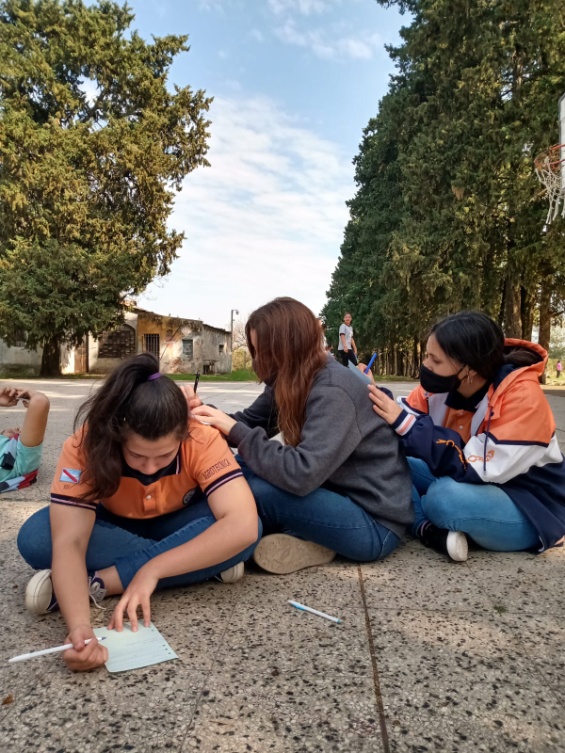 